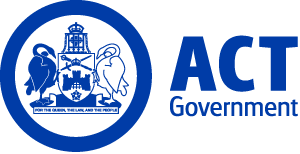 ACT Government GazetteGazetted Notices for the week beginning 16 October 2014EXECUTIVE NOTICESChief Minister, Treasury and Economic Development Variation – Assignment Christopher Reynolds – Executive Director, Land Development (E558) Section 80A(1)(b) of the Public Sector Management Act 1994  Community Services Variation – Transfer Richard Baumgart – Director, Disability ACT (E271) Section 80A(1)(a) of the Public Sector Management Act 1994    VACANCIESCalvary Health Care ACT (Public)NursingRegistered Nurse Level 1Registered Nurse Level 1 $58,989 to $78,799, Canberra (PN: Various)Gazetted: 16 October 2014Closing Date: 7 November 2014Registered Nurse Level 1 - Graduate Nurse Program  Details: Calvary Health Care Bruce is a fully accredited 250 bed public hospital located in the suburb of Bruce in North Canberra. Calvary Health Care Bruce is a modern facility with contemporary team-based care and cutting edge technology. Calvary continues to grow and develop as we improve our services today and prepare for the services of tomorrow. Calvary Health Care Bruce enjoys a reputation in the Canberra community for exemplary care. Services include a busy emergency department, an intensive and coronary care unit, medical and surgical wards, a maternity unit, a voluntary psychiatric ward, and ambulatory care and outreach facilities and services. Calvary Health Care Bruce also operates a 19-bed hospice - Clare Holland House - located a short distance away from the Bruce campus in an idyllic setting on the shores of Lake Burley Griffin.  The Graduate Nurse Program supports individuals throughout the first year to provide nursing care in accordance with the ANMAC National Competency Standards under their scope of practice. The graduate's performance is monitored and assessed throughout the year to facilitate further development, identifying professional development and career pathways with Preceptors, Clinical Development Nurses, Nurse Educators, Nurse Unit Managers and Learning and Development staff. The expectations of this full/part time, position are outlined in the Position Description and reflected in the selection criteria.  Applicants are expected to respond in writing and include the following: 1. A cover letter  2. A current curriculum vitae/resume 3. Statement of claim - document that addresses the selection criteria (no more than 300 words per criteria) 4. Contact details for minimum two referees in conjunction with two written references Minimum two written referee reports needs to be attached along with your application. The template for your referees is included below.   Application  Please visit our website to submit your application  1. After submitting your "online application", there will be a confirmation email sent to you. You will only receive email confirmation of the successful lodgement if you provide a valid email address.2. The area manager will then review all applications received and you will be informed if you have been successful in obtaining an interview within the first few weeks following the closing date. Please note that applicants must have the right to live and work in Australia to be considered. All applications received will be held in confidence. Contact Officer: Denise Blanchard (02) 6201 7262 denise.blanchard@calvary-act.com.au Applications can be forwarded to: applications@calvary-act.com.auNursingPerioperativePerioperativeRegistered Nurse Level 1Registered Nurse Level 1 $58,989 to $78,799, Canberra (PN: 8927 & 7513)Gazetted: 16 October 2014Closing Date: 7 November 2014Details: The Perioperative Unit has a rare opportunity for an experienced Registered Nurse with broad anaesthetic/PACU experience to join our diverse and multi skilled team. The Perioperative Unit incorporates 7 operating theatres accommodating specialties including, orthopaedics, obstetrics and gynaecology, urology, general, minor vascular, ophthalmology, ENT and dental surgery.  The successful candidate will be able to demonstrate: Demonstrated experience working in the perioperative setting particularly in the anaesthetic/PACU areas. Effective communication and problem solving skills. Demonstrate a commitment to continued clinical educational and professional development. The ability to work across a 7 day rotating roster. Demonstrated ability to work as part of a team, with excellent interpersonal skills.  Please visit our website to find out more about this job and to submit your application.Eligibility/Other Requirements: Must Address Selection Criteria.Contact Officer: Debbie Dickinson (02) 6201 6892 debbie.dickinson@calvary-act.com.au Applications can be forwarded to: applications@calvary-act.com.auCapital MetroSelection documentation and the mandatory application cover sheet for the following positions may be downloaded from: http://www.jobs.act.gov.au/ Applications can be sent via email to: jobs@act.gov.auCapital MetroProcurement and DeliveryProject Officer, Planning and DesignAdministrative Services Officer Class 6 $74,098 - $84,803, Canberra (PN: 34472)Gazetted: 16 October 2014Closing Date: 30 October 2014Details: The Capital Metro Agency has responsibility for the design, procurement and delivery of a light rail service between Gungahlin and the City. The roles and responsibilities of the Procurement and Delivery Branch include preparation of a procurement strategy and seeking planning and environmental approvals. Working under general direction, the Project Officer, Planning and Design will work on a range of projects in accordance with ACT Government protocols, particularly relating to planning approvals and process. Contact Officer: Stephen Allday (02) 6205 2754 stephen.allday@act.gov.auChief Minister, Treasury and Economic DevelopmentSelection documentation and the mandatory application cover sheet for the following positions may be downloaded from: http://www.jobs.act.gov.au/ Applications can be sent via email to: jobs@act.gov.auRevenue ManagementRevenue Collection Transformation ProgramChange Management and Training Project OfficerSenior Officer Grade C $93,254 - $100,382, Canberra (PN: 01419)Gazetted: 22 October 2014Closing Date: 29 October 2014Details: The ACT Revenue Collection Transformation Program (ACTRCTP) is seeking a Change Management and Training Project Officer to work with the program team and the business to deliver change projects. As a result of new IT capability there are multiple changes to the current business model. This is a fantastic opportunity to contribute to the delivery of a transformation program and deliver organisation wide change. The role may be at times challenging as well as diverse and rewarding and will involve working with business units and the program team to positively guide the Revenue Management Office toward an anticipated future. In addition to working collaboratively with the program team the position will maintain close working relationships with the Program Coordinator, Communication and Information Project Officer and Business Change Manager. Working to the Business Change Manager the Change and Training Project Officer will play a role in assisting the business to realise whole of organisation change benefits in conjunction with the program team. The position will be required to work with staff from the business involved in the program delivery team to fulfil a knowledge transfer and mentoring role.Eligibility/Other Requirements: Experience with change models; familiarity with or exposure to MSP methodology; experience working with transformational changeNote: This is a temporary position available for a period of six months with the possibility of extension.Contact Officer: Rebecca Matthew (02) 6205 5046 rebecca.matthew@act.gov.auRevenue ManagementRevenue Collection Transformation ProgramCommunications Project OfficerSenior Officer Grade C $93,254 - $100,382, Canberra (PN: 43251)Gazetted: 22 October 2014Closing Date: 29 October 2014Details: The ACT Revenue Collection Transformation Program (ACTRCTP) is seeking a Communications Project Officer to work as an integral member of the program delivery team. The Communications Project Officer will have an understanding of delivering communication in a program and be able to manage delivery of communication requirements at a project level. The Communications Project Officer will work with the program team and business units to assist the ACTRO to arrive at an anticipated future business state. The role is expected to be challenging as well as diverse and rewarding. Working to the Business Change Manager the Program Communications Project Officer will work across four delivery areas to coordinate the delivery of communication across the program and projects’ teams work with the program team and stakeholders to create, coordinate and manage the delivery of communication plans and activities across the ACTRO business. Coordinate the delivery of communication activities where related to interfacing dependant projects or programs across the ACT Government. Work with CMTEDD Communication and Engagement branch to inform and deliver external communication requirements related to delivery of program milestones. In addition to working collaboratively with the program team the position will maintain close working relationships with the Program Coordinator, Change Management and Training Project Officer, Information Management Officer and Business Change Manager. The position will be required to work with staff from the business involved in the program delivery team to fulfil a knowledge transfer and mentoring role.Eligibility/Other Requirements: Familiarity or exposure to working with MSP and/or Prince2; experience working with transformational change.Note: This is a temporary position available for a period of six months with the possibility of extension.Contact Officer: Rebecca Matthew (02) 6205 5046 rebecca.matthew@act.gov.auArts, Business, Tourism, Events and SportsVenue and EventsEvents ACTBusiness Support OfficerAdministrative Services Officer Class 6 $74,098 - $84,803, Canberra (PN: 11830)Gazetted: 21 October 2014Closing Date: 28 October 2014Details: Events ACT is seeking an experienced 'all rounder' to bring initiative, provide administrative and financial support to the Business Unit. The role includes management and coordination of the flow of financial transactions; managing Ministerial workflows; providing high level support including managing diaries, answering the phones, records registry and file management and provide off-site assistance for Events ACT during major events. Demonstrated commitment to staff, client and customer service including strong liaison, negotiation and facilitating skills is are required.Eligibility/Other Requirements: Tertiary qualifications or proven experience in a related discipline is desirable. Current Australian driver's licence is required.Notes: The ACT Public Service is an Equal Opportunity Employer. We are committed to the principles of merit based selection. Contact Officer: Donna Storen (02) 6205 6003 donna.storen@act.gov.auLand Development and CorporateACT Property GroupExecutiveExecutive AssistantAdministrative Services Officer Class 5 $68,766 - $72,789, Canberra (PN: 15553)Gazetted: 16 October 2014Closing Date: 23 October 2014Details: The ACT Property Group is seeking an experienced and enthusiastic Executive Assistant to support the Director. We are looking for a team player with strong communication and organisational skills, who will be responsible for supporting the Director and the management team in the day-to-day operations of the Group.Note: Expressions of interest are sought from potential candidates and should include a supporting statement of no more than two pages outlining experience and/or ability in the above areas, contact details of at least two referees and a current curriculum vitae.Contact Officer: Daniel Bailey (02) 6205 2250 daniel.bailey@act.gov.auApplicants should note that a Joint Selection Committee (JSC) established in accordance with the collective/enterprise agreement provisions will assess all applications for this position.Expenditure Review DivisionExecutive AssistantAdministrative Services Officer Class 3 $55,732 - $59,980, Canberra (PN: 33114)Gazetted: 21 October 2014Closing Date: 28 October 2014Details: The Expenditure Review Division in Chief Minister, Treasury and Economic Development Directorate is seeking a highly motivated and enthusiastic Executive Assistant to provide high level administrative and coordination support to the Executive Director and Division.Eligibility/Other Requirements: Demonstrated ability to effectively use IT programs (Outlook, Excel, Word, and TRIM).Notes: The position requires the applicant to have demonstrated organisational skills, excellent oral and interpersonal skills and the ability to liaise appropriately with all levels of staff and external parties.Contact Officer: Neil Bulless (02) 6207 0264 neil.bulless@act.gov.auCommunity ServicesSelection documentation and the mandatory application cover sheet for the following positions may be downloaded from: http://www.jobs.act.gov.au/ Applications can be sent via email to: jobs@act.gov.auOffice for Children, Youth and Family SupportOut of Home CareOut of Home Care StrategySenior Project and Policy AdvisorSenior Officer Grade B $109,831 - $123,642, Canberra (PN: 26136)Gazetted: 16 October 2014Closing Date: 30 October 2014Details: The Out of Home Care Strategy 2015-2020 Project is one of the Community Service Directorate's key strategic projects. It is designed to reduce entry of children and young people to care; to improve life outcomes for children and young people who cannot return to live with their families; and to improve the governance and performance of out of home care services. The successful applicant will be responsible for a wide array of deliverables including plans and reports, research, stakeholder management, service models, procurement, policy and legislative changes, a communication strategy and other products as directed. Eligibility/Other Requirements: Prior to commencing in this role, a current registration issued under the Working with Vulnerable People (Background Checking) Act 2011 will be required. For further information on Working with Vulnerable People registration refer to -  http://www.ors.act.gov.au/community/working_with_vulnerable_people_wwvp.      Notes: This is a temporary position available from the 3 November 2014 until 31 December 2015. Contact Officer: Sarah Kirk (02) 6205 4839 sarah.kirk@act.gov.auService Strategy and Community BuildingService Reform and GovernanceHuman Services PolicySenior Policy OfficerSenior Officer Grade C $93,254 - $100,382, Canberra (PN: 07463)Gazetted: 17 October 2014Closing Date: 31 October 2014Details: The successful applicant will contribute to policy development within a context of several significant change programs relating to vulnerable children, young people and families.Eligibility/Other Requirements: Tertiary qualifications in a relevant field and experience in social policy, preferably youth justice, with a focus on family support, child protection and/or youth justice, or the ability to quickly acquire this knowledge.Contact Officer: Sarah Anderson (02) 6207 1090 sarah.anderson@act.gov.auService Strategy and Community BuildingService Reform and GovernanceMedia and CommunicationsOnline Communications OfficerAdministrative Services Officer Class 6 $74,098 - $84,803, Canberra (PN: 24177)Gazetted: 20 October 2014Closing Date: 27 October 2014Details: Reporting to the Manager Online Services, the successful applicant requires high level technical website management skills and experience within a government context, including the ability to undertake wider communications responsibilities if required. The successful applicant will have proven abilities in the technical management of websites, intranets in a government environment, including expertise in SharePoint, Content Management Systems, HTML, CSS as well as a proven ability to implement WCAG standards. Notes: This is a temporary vacancy available immediately to 12 December 2014. How to Apply: Expressions of interest are sought from potential candidates and should include a supporting statement of no more than 2 pages outlining experience and/or ability in the above areas, contact details of at least two referees and a current curriculum vitae.Applications should be sent to the contact officer.Contact Officer: Kanchan Dutt (02) 6205 0282 kanchan.dutt@act.gov.auHousing and Community ServicesHousing ACTTenancy OperationsTeam LeaderAdministrative Services Officer Class 6 $74,098 - $84,803, Canberra (PN: 34518)Gazetted: 16 October 2014Closing Date: 30 October 2014Details: The Team Leader is responsible for providing leadership and developing and managing work performance of staff within a Tenancy team. The occupant of this position is also responsible for coordinating intensive tenancy management, establishing networks and community linkages to ensure quality of service and outcomes for clients. The successful applicant will require high level organisational skills, well developed interpersonal and communication skills and the ability to effectively prioritise work to meet deadlines.Eligibility/Other Requirements: Experience in using a range of IT business and office applications. Current driver's licence.Notes: Prior to commencing in this role, a current registration issued under the Working with Vulnerable People (Background Checking) Act 2011 may be required. For further information on Working with Vulnerable People registration refer to -  http://www.ors.act.gov.au/community/working_with_vulnerable_people_wwvp.Contact Officer: Alexandra Groves (02) 6207 1393 alexandra.groves@act.gov.auApplicants should note that a Joint Selection Committee (JSC) established in accordance with the collective/enterprise agreement provisions will assess all applications for this position.Education and TrainingSelection documentation and the mandatory application cover sheet for the following positions may be downloaded from: http://www.jobs.act.gov.au/ Applications can be sent via email to: jobs@act.gov.auOffice for SchoolsSouth Canberra/Weston NetworkJervis Bay SchoolPrincipalSchool Leader A $133,402 - $160,181, Canberra (PN: 01682)Gazetted: 21 October 2014Closing Date: 4 November 2014Details: Manage the school within legislative requirements and in accordance with system and school board policies. Provide professional leadership in all aspects of the school's operations and promote the overall educational welfare of students. Eligibility/Other Requirements: A minimum of four years full-time (or equivalent) tertiary study leading to the award of a recognised school teaching qualification. Current full teaching registration with the ACT Teacher Quality Institute (or eligibility for teacher registration with the ACT Teacher Quality Institute). Notes: Jervis Bay School is an ACT Government school dedicated to the provision of education programs within a culturally aware and community connected context. Prior to commencing in this role, a current registration issued under the Working with Vulnerable People (Background Checking) Act 2011 may be required. For further information on Working with Vulnerable People registration refer to -  http://www.ors.act.gov.au/community/working_with_vulnerable_people_wwvp.Contact Officer: Wayne Prowse (02) 6205 7194 wayne.prowse@act.gov.aucollective/enterprise agreement provisions will assess all applications for this position.Applicants should note that a Joint Selection Committee (JSC) established in accordance with the collective/enterprise agreement provisions will assess all applications for this position.Office for SchoolsSouth Weston NetworkHarrison SchoolPrincipalSchool Leader A $133,402-$160,181, Canberra (PN: 11098)Gazetted: 17 October 2014Closing Date: 31 October 2014Details: Manage the school within legislative requirements and in accordance with system and school board policies. Provide professional leadership in all aspects of the school's operations and promote the overall educational welfare of students.Eligibility/Other Requirements: A minimum of four years full time (or equivalent) tertiary study leading to the award of a recognised school teaching qualification. Current full teaching registration with the ACT Teacher Quality Institute (or eligibility for teacher registration with the ACT Teacher Quality Institute).Note: Prior to commencing in this role, a current registration issued under the Working with Vulnerable People (Background Checking) Act 2011 may be required. For further information on Working with Vulnerable People registration refer to -  http://www.ors.act.gov.au/community/working_with_vulnerable_people_wwvp.Contact Officer: Judy Hamilton (02) 6205 7194 judith.hamilton@act.gov.auApplicants should note that a Joint Selection Committee (JSC) established in accordance with the collective/enterprise agreement provisions will assess all applications for this position.Office for SchoolsTuggeranong NetworkGowrie Primary SchoolPrincipalSchool Leader A $133,402-$160,181, Canberra (PN: 01809)Gazetted: 17 October 2014Closing Date: 31 October 2014Details: Manage the school within legislative requirements and in accordance with system and school board policies. Provide professional leadership in all aspects of the school's operations and promote the overall educational welfare of students. Eligibility/Other Requirements: A minimum of four years full time (or equivalent) tertiary study leading to the award of a recognised school teaching qualification. Current full teaching registration with the ACT Teacher Quality Institute (or eligibility for teacher registration with the ACT Teacher Quality Institute).Note: Prior to commencing in this role, a current registration issued under the Working with Vulnerable People (Background Checking) Act 2011 may be required. For further information on Working with Vulnerable People registration refer to -  http://www.ors.act.gov.au/community/working_with_vulnerable_people_wwvp.Contact Officer: Stephen Gwilliam (02) 6205 7194 stephen.gwilliam@act.gov.au Applicants should note that a Joint Selection Committee (JSC) established in accordance with the collective/enterprise agreement provisions will assess all applications for this position.Office for SchoolsSouth Canberra/Weston NetworkNarrabundah Early Childhood SchoolPrincipalSchool Leader A $133,402 - $160,181, Canberra (PN: 14755)Gazetted: 17 October 2014Closing Date: 31 October 2014Details: Manage the school within legislative requirements and in accordance with system and school board policies. Provide professional leadership in all aspects of the school's operations and promote the overall educational welfare of students.Eligibility/Other Requirements: A minimum of four years full time (or equivalent) tertiary study leading to the award of a recognised school teaching qualification. Current full teaching registration with the ACT Teacher Quality Institute (or eligibility for teacher registration with the ACT Teacher Quality Institute).Notes: Prior to commencing in this role, a current registration issued under the Working with Vulnerable People (Background Checking) Act 2011 may be required. For further information on Working with Vulnerable People registration refer to - http://www.ors.act.gov.au/community/working_with_vulnerable_people_wwvp.Applicants should note that a Joint Selection Committee (JSC) established in accordance with the collective/enterprise agreement provisions will assess all applications for this position.Contact Officer: Wayne Prowse (02) 6205 7194 wayne.prowse@act.gov.auOffice for SchoolsSouth Canberra/Weston NetworkCurtin Primary SchoolPrincipalSchool Leader A $133,402-$160,181, Canberra (PN: 01817)Gazetted: 17 October 2014Closing Date: 31 October 2014Details: Manage the school within legislative requirements and in accordance with system and school board policies. Provide professional leadership in all aspects of the school's operations and promote the overall educational welfare of students. Eligibility/Other Requirements: A minimum of four years full time (or equivalent) tertiary study leading to the award of a recognised school teaching qualification. Current full teaching registration with the ACT Teacher Quality Institute (or eligibility for teacher registration with the ACT Teacher Quality Institute).Note: Prior to commencing in this role, a current registration issued under the Working with Vulnerable People (Background Checking) Act 2011 may be required. For further information on Working with Vulnerable People registration refer to -  http://www.ors.act.gov.au/community/working_with_vulnerable_people_wwvp.Contact Officer: Wayne Prowse (02) 6205 7194 wayne.prowse@act.gov.auApplicants should note that a Joint Selection Committee (JSC) established in accordance with the collective/enterprise agreement provisions will assess all applications for this position.Education StrategySchool PerformanceStrategy, Research and InnovationSenior ManagerSenior Officer Grade A $127,557, Canberra (PN: 24917)Gazetted: 16 October 2014Closing Date: 30 October 2014Details: An exciting opportunity exists for a dynamic leader to provide strategic direction and operational advice to support the work of the Education Strategy Division. The successful applicant will undertake complex research and analysis of national and international research to inform and lead the development of education policy. The leader of the Strategy, Research and Innovation section will provide strategic advice on contemporary issues and reforms that lead to improved student outcomes while contributing to the Divisions governance responsibilities through effective financial and human resource management and participation in the leadership team. Finally the successful applicant will provide leadership by mentoring and developing staff, implementing change and fostering a culture of continuous improvement.Contact Officer: Stephen Gniel (02) 6205 9172 Stephen.Gniel@act.gov.auEducation StrategyStudent EngagementDisability EducationAssistant ManagerSchool Leader B $121,464, Canberra (PN: 31024)Gazetted: 17 October 2014Closing Date: 31 October 2014Details: Support the Manager to develop and achieve section strategic goals and implement the section plan. Assist the Manager to manage the human, financial and physical resources of the section to achieve optimal social and educational outcomes for all students. Eligibility/Other Requirements: A minimum of four years full time (or equivalent) tertiary study leading to the award of a recognised school teaching qualification. Current full teaching registration with the ACT Teacher Quality Institute (or eligibility for teacher registration with the ACT Teacher Quality Institute).  Note: Prior to commencing in this role, a current registration issued under the Working with Vulnerable People (Background Checking) Act 2011 may be required. For further information on Working with Vulnerable People registration refer to -  http://www.ors.act.gov.au/community/working_with_vulnerable_people_wwvp.Contact Officer: Beth Mitchell (02) 6205 7029 beth.mitchell@act.gov.auApplicants should note that a Joint Selection Committee (JSC) established in accordance with the collective/enterprise agreement provisions will assess all applications for this position.Office for SchoolsBelconnen NetworkMiles Franklin Primary SchoolBusiness ManagerAdministrative Services Officer Class 5 $68,766 - $72,789, Canberra (PN: 00590)Gazetted: 22 October 2014Closing Date: 29 October 2014Details: An opportunity exists to join the collaborative educational team at Miles Franklin Primary School. The successful applicant will be required to manage and administer all the school's finance, budgetary and operational tasks and provide administrative support to the Principal and School Board. This position includes supervision of non teaching staff, liaising with a diverse client group including students, parents, members of the public, teaching staff, contractors and central office directorate personnel ensuring a high quality customer service is delivered. The successful applicant will possess excellent communication and customer service skills and have the ability to work within a busy work environment that has competing demands. Eligibility/Other Requirements: Mandatory Asbestos Awareness Training: Evidence of completion of training delivered by a Registered Training Organisation for Asbestos Awareness is required before commencement. For further information refer to: www.worksafe.act.gov.au/health_safety. Desirable: A high understanding of financial management and computer systems including the MAZE system. First Aid qualifications or willingness to undertake appropriate training. Note: Applicants are strongly encouraged to contact the Principal for further information regarding this position. Prior to commencing in this role, a current registration issued under the Working with Vulnerable People (Background Checking) Act 2011 may be required. For further information on Working with Vulnerable People registration refer to -  http://www.ors.act.gov.au/community/working_with_vulnerable_people_wwvp.Contact Officer: Chris Jones (02) 6205 7533 chris.jones@ed.act.edu.auOffice for SchoolsSouth and Weston NetworkChapman Primary SchoolBuilding Service Officer 2General Service Officer Level 6 $48,163 - $50,446, Canberra (PN: 33509)Gazetted: 21 October 2014Closing Date: 28 October 2014Details: Chapman Primary School is seeking a highly enthusiastic and energetic person with a broad set of skills for the position of Building Services Officer. The successful applicant will maintain school buildings and grounds in a clean and tidy condition with a regard to safety and security hazards; complete emergency and other repairs to trade/industry standard and ensure this standard when organising and overseeing emergency repairs; undertake relevant administrative tasks as required; ensure compliance with risk management and safety documentation requirements. The successful applicant should demonstrate a willingness to work with the school community to achieve sustainability initiatives.Eligibility/Other Requirements: Mandatory Asbestos Awareness Training: Evidence of completion of training delivered by a Registered Training Organisation for Asbestos Awareness is required before commencement. For further information refer to: www.worksafe.act.gov.au/health_safety. Mandatory Training in other WHS procedures will be required during employment: for example Working at Heights, Sharps. Desirable: A current First Aid certificate.Notes: Selection may be based on application and referee reports only. Prior to commencing in this role, a current registration issued under the Working with Vulnerable People (Background Checking) Act 2011 will be required. For further information on Working with Vulnerable People registration refer to www.ors.act.au (http://www.ors.act.gov.au/community/working_with_vulnerable_people_wwvp)Contact Officer: Anne Simpson (02) 6205 7300 anne.simpson@ed.act.edu.auHealthSelection documentation for the following positions may be downloaded from http://www.health.act.gov.au/employment.  Apply online at http://www.health.act.gov.au/employmentCanberra Hospital and Health ServicesPathologyBiochemistryStaff Specialist/Senior Specialist - Chemical PathologyStaff Specialist/Senior Specialist $147,465-$181,976Senior Specialist $199,231, Canberra (PN: 34505)Gazetted: 23 October 2014Closing Date: 20 November 2014The Position: The position will work in the Department of Chemical Pathology which is part of ACT Pathology, the supplier of comprehensive pathology services to Canberra Hospital, Calvary Hospital and ACT community. As well as Chemical Pathology there are departments of Microbiology, Haematology, Immunopathology and Anatomical Pathology within ACT Pathology, which are directed by Specialist Pathologists and a molecular genetics and cytogenetics laboratory.Salary, Remuneration and Conditions:Staff Specialist Bands 1-5: $147,465-$181,976 Senior Specialist: $199,231Starting salary will be negotiated within this band for the successful applicant, depending on their experience and expertise. Relevant parties are currently negotiating future pay rises that will increase these base salaries.   Superannuation, ranging from 9%-10% depending on individual arrangements, is payable on this salary component.  Indicative total remuneration, inclusive of applicable allowances, and assuming 9.5% superannuation, ranges from $242,052 - $320,753.Eligibility/Other Requirements: Be registered or have applied for registration with the Australian Health Practitioner Regulation Agency (AHPRA).   Fellowship of the Royal College of Pathologists of Australasia or equivalent is essential and be eligible for registration as a Medical Specialist in Chemical Pathology in the Australian Capital Territory.   This position would be ideal for a JSAC dual fellowship holder with interest in Endocrinology and metabolic medicine as it may be possible to organise associated clinical work to cover these areas. Higher academic qualifications are desirable. Note: This position is part-time (0.4 FTE) permanent position available ideally from 2 February 2015.   Contact Officer: Dr Peter Hickman (02) 6244 2840 peter.hickman@act.gov.au Applications can be forwarded to: Apply online at http://www.health.act.gov.au/employment (preferred method), by post to the Senior Medical Recruitment Officer, Employment Services, 123 Carruthers Street CURTIN ACT 2605Canberra Hospital and Health ServicesMental Health, Justice Health and Alcohol and Drug ServicesMental Health Clinical ServicesConsultant PsychiatristsStaff Specialist Band 1-5 $147,465-$181,976, Canberra (PN: 23989, several)Gazetted: 23 October 2014Closing Date: 4 December 2014The Position: There are two (2) permanent/temporary full time positions in Adult Mental Health Services. The Division provides Mental Health Services for Canberra and the South East region of New South Wales serving a population of about half a million. Mental Health Services is a major teaching service of the Australian National University (ANU) Medical School and has well-developed undergraduate and postgraduate teaching programs and a state-of-the-art medical library. There are excellent opportunities for collaborative research. Appointments to Mental Health Services may involve service provision in other Divisions of Health including Canberra and Calvary Hospitals.Salary, Remuneration and Conditions:Staff Specialist Bands 1-5: $147,465-$181,976 Starting salary will be negotiated within this band for the successful applicant, depending on their experience and expertise. Relevant parties are currently negotiating future pay rises that will increase these base salaries. Superannuation, ranging from 9%-10% depending on individual arrangements, is payable on this salary component. Indicative total remuneration, inclusive of applicable allowances, and assuming 10% superannuation, ranges from $242,052 - $294,520. Eligibility/Other Requirements: Registered or eligible for registration as a medical practitioner with the Australian Health Practitioner's Regulation Agency. Fellowship of the Royal Australian and New Zealand College of Psychiatrists or an equivalent higher specialist qualification. Contact Officer: Dr Peter Norrie (02) 6205 0687 peter.norrie@act.gov.au Applications can be forwarded to: Apply online at http://www.health.act.gov.au/employment (preferred method), by post to the Senior Medical Recruitment Officer, Employment Services, 123 Carruthers Street CURTIN ACT 2605Canberra Hospital and Health ServicesDeputy Director General CHHSExecutive SalariesExecutive Director, ACT PathologySenior Staff Specialist Senior Specialist $199,231, Canberra (PN: 21247)Gazetted: 23 October 2014Closing Date: 6 November 2014Primary Objective(s) of the Position: The Executive Director of Pathology is a crucial leadership role within Health, responsible for the successful operations of the ACT Pathology service. The role requires experience in leading the provision of safe, high quality services across the care continuum, capacity to build relationships, an understanding of current and emerging technologies and diagnostic techniques, and commitment to service in accordance with the values of the ACT Government Health Directorate.Salary, Remuneration and Conditions:Senior Specialist: $199,231Starting salary will be negotiated within this band for the successful applicant, depending on their experience and expertise. Relevant parties are currently negotiating future pay rises that will increase these base salaries. Superannuation, ranging from 9%-10% depending on individual arrangements, is payable on this salary component. Indicative total remuneration, inclusive of applicable allowances, and assuming 9.5% superannuation, package of $320,753.Eligibility/Other Requirements: Registered or eligible for registration as a medical practitioner with the Australian Health Practitioner's Regulation Agency. Fellowship of the Royal College of Pathologists Australasia or an equivalent higher specialist qualification. Contact Officer: Mr Ian Thompson (02) 6244 2728 ian.thompson@act.gov.au Applications can be forwarded to: Apply online at http://www.health.act.gov.au/employment (preferred method), by post to the Senior Medical Recruitment Officer, Employment Services, 123 Carruthers Street CURTIN ACT 2605Strategy and CorporateHuman Resource ManagementExecutive Director's OfficeProject Manager Workforce InnovationSenior Officer Grade B $109,831 - $123,642, Canberra (PN: 32378)Gazetted: 23 October 2014Closing Date: 6 November 2014Details: The Project Manager Workforce Innovation is responsible for promoting workforce innovation and managing projects to deliver workforce plans, profiles and other products in partnership with key internal and external stakeholders. You will build on evidence about health workforce innovation and reform to influence workforce design and development projects and drive productivity improvement needed to sustain health service delivery in the ACT and surrounding region. The successful candidate will have experience in delivering projects in collaboration with diverse stakeholders including health/other professionals, consumers and executives; and strong skills in a relevant discipline(s) such as workforce planning, organisational development, change management and/or strategic human resources. Notes: This is a temporary position available for 12 months. The successful applicant may be required to be registered under the Working with Vulnerable People (Background Checking) Act 2011.To complete your application you must prepare responses to the selection criteria and upload this as part of your application.ACT Health offers attractive salary packaging arrangements. Additionally, many ACT Health positions are eligible for public hospital employee fringe benefits tax exemptions up to a tax-free threshold of $9095, and tax-free benefits cards including Meal Entertainment and Leisure Accommodation cards. Check with the contact officer to confirm the position’s eligibility for these benefits. ACT Government employees enjoy excellent employment conditions, more information is available at http://health.act.gov.au/employment/enterprise-agreements/Relocation allowance is available to assist with relocation of successful candidates to Canberra. About our great city, Canberra, Australia’s National Capital:Canberra is a city with outstanding amenities and excellent housing, educational and leisure opportunities. It is home to national icons and monuments as well as natural treasures. The coast and ski fields are nearby; Sydney is only 3 hours away by road. For more information on our great city and your future, visit: http://www.canberrayourfuture.com.au/Contact Officer: Judi Childs (02) 6207 1535Canberra Hospital and Health ServicesDeputy Director General Canberra Hospital and Health ServicesHealthCARE ImprovementQuality OfficerRegistered Nurse Level 3.2 $106,172, Canberra (PN: 20089, several)Gazetted: 23 October 2014Closing Date: 6 November 2014Details: HealthCARE Improvement Division is seeking dynamic and skilled senior health care professionals who will lead by example in facilitating change and embedding quality practices in the clinical setting. The Quality Team is new within the Clinical Effectiveness Unit, which will have the responsibility of aligning risk management, clinical audit and quality improvement initiatives in collaboration with Canberra Hospital and Health Services. To be successful in this role you will require strong communication skills, a passion for leading and supporting quality improvement and the ability to work effectively, independently and within a team environment.Eligibility/Other Requirements: Be registered or be eligible to apply for registration as a Registered Nurse, with the Australian Health Practitioner Regulation Agency (AHPRA). Note: To be considered for the position you must include names and contact details for two professional referees, one of which must be a recent supervisor. Written references will be required at time of interview. The successful applicant may be required to be registered under the Working with Vulnerable People (Background Checking) Act 2011.To complete your application you must prepare responses to the selection criteria and upload this as part of your application.ACT Health offers attractive salary packaging arrangements. Additionally, many ACT Health positions are eligible for public hospital employee fringe benefits tax exemptions up to a tax-free threshold of $9095, and tax-free benefits cards including Meal Entertainment and Leisure Accommodation cards. Check with the contact officer to confirm the position’s eligibility for these benefits. ACT Government employees enjoy excellent employment conditions, more information is available at http://health.act.gov.au/employment/enterprise-agreements/Relocation allowance is available to assist with relocation of successful candidates to Canberra.  About our great city, Canberra, Australia’s National Capital:Canberra is a city with outstanding amenities and excellent housing, educational and leisure opportunities. It is home to national icons and monuments as well as natural treasures. The coast and ski fields are nearby; Sydney is only 3 hours away by road. For more information on our great city and your future, visit: http://www.canberrayourfuture.com.au/Contact Officer: Martin Monaghan (02) 6174 7948Canberra Hospital and Health ServicesDeputy Director General Canberra Hospital and Health ServicesHealth Care ImprovementQuality OfficerSenior Officer Grade C $93,254 - $100,382, Canberra (PN: 17038)Gazetted: 23 October 2014Closing Date: 6 November 2014Details: HealthCARE Improvement Division is seeking dynamic and skilled senior health care professionals who will lead by example in facilitating change and embedding quality practices in the clinical setting. The Quality Team is new within the Clinical Effectiveness Unit, which will have the responsibility of aligning risk management, clinical audit and quality improvement initiatives in collaboration with Canberra Hospital and Health Services. To be successful in this role you will require strong communication skills, a passion for leading and supporting quality improvement and the ability to work effectively, independently and within a team environment. Eligibility/Other Requirements: Tertiary qualifications in a Health related field are highly desirable.Note: To be considered for the position you must address all the selection criteria and include names and contact details for two professional referees, one of which must be a recent supervisor. Written references will be required at time of interview.The successful applicant may be required to be registered under the Working with Vulnerable People (Background Checking) Act 2011.To complete your application you must prepare responses to the selection criteria and upload this as part of your application.ACT Health offers attractive salary packaging arrangements. Additionally, many ACT Health positions are eligible for public hospital employee fringe benefits tax exemptions up to a tax-free threshold of $9095, and tax-free benefits cards including Meal Entertainment and Leisure Accommodation cards. Check with the contact officer to confirm the position’s eligibility for these benefits. ACT Government employees enjoy excellent employment conditions, more information is available at http://health.act.gov.au/employment/enterprise-agreements/Relocation allowance is available to assist with relocation of successful candidates to Canberra.  About our great city, Canberra, Australia’s National Capital:Canberra is a city with outstanding amenities and excellent housing, educational and leisure opportunities. It is home to national icons and monuments as well as natural treasures. The coast and ski fields are nearby; Sydney is only 3 hours away by road. For more information on our great city and your future, visit: http://www.canberrayourfuture.com.au/ Contact Officer: Martin Monaghan (02) 6174 7948Strategy and CorporateBusiness and InfrastructureLogistics SupportProcurement CoordinatorSenior Officer Grade C $93,254 - $100,382, Canberra (PN: 13114)Gazetted: 23 October 2014Closing Date: 30 October 2014Details: The Procurement Coordinator for the Health Directorate provides advice and leadership on all matters Procurement and Asset Management to all levels of the Directorate. To be successful in this position you will need to possess the following attributes: have proven experience in government sector procurement; have advanced time management and multitasking skills; excellent verbal and written communication skills; be able to undertake processes with advance people management skills and have the ability to lead, direct and motivate staff in a multi disciplinary team. Eligibility/Other Requirements: Knowledge of, or experience in, procurement in the Government (Health) sector as well as Certificate IV in Government Procurement is highly desirable.Notes:  The successful applicant may be required to be registered under the Working with Vulnerable People (Background Checking) Act 2011.To complete your application you must prepare responses to the selection criteria and upload this as part of your application.ACT Health offers attractive salary packaging arrangements. Additionally, many ACT Health positions are eligible for public hospital employee fringe benefits tax exemptions up to a tax-free threshold of $9095, and tax-free benefits cards including Meal Entertainment and Leisure Accommodation cards. Check with the contact officer to confirm the position’s eligibility for these benefits. ACT Government employees enjoy excellent employment conditions, more information is available at http://health.act.gov.au/employment/enterprise-agreements/Relocation allowance is available to assist with relocation of successful candidates to Canberra.  About our great city, Canberra, Australia’s National Capital:Canberra is a city with outstanding amenities and excellent housing, educational and leisure opportunities. It is home to national icons and monuments as well as natural treasures. The coast and ski fields are nearby; Sydney is only 3 hours away by road. For more information on our great city and your future, visit: http://www.canberrayourfuture.com.au/Contact Officer: Tom Walsh (02) 6244 3933Canberra Hospital and Health ServicesWomen, Youth and ChildrenChildren, Youth and Women's Health ProgramIMPACT Program CoordinatorHealth Professional Level 4 $89,786 - $96,809, Canberra (PN: 12094)Gazetted: 23 October 2014Closing Date: 30 October 2014Details: An exciting opportunity has arisen for a suitably qualified Health Professional to work as a Coordinator with the Integrated Multi-agencies for Parents and Children Together (IMPACT) Program. This position will consult and liaise with government and community agencies/groups to develop positive and constructive partnerships for the service provision and support of vulnerable families who are pregnant or have children less than two years of age who are clients of Mental Health ACT and/or on Opioid maintenance. The position will work to facilitate effective service provision and maximise outcomes for children. The successful applicant will contribute to the development, planning, coordination, review/discharge processes and evaluation of the IMPACT Program.Eligibility/Other Requirements: Tertiary qualification or equivalent, with eligibility for ACT Registration where applicable and/or eligibility for membership of the appropriate professional organisation required. Current driver’s licence.Notes: This is a temporary position available for a period of six months. The successful applicant may be required to be registered under the Working with Vulnerable People (Background Checking) Act 2011. To complete your application you must prepare responses to the selection criteria and upload this as part of your application.ACT Health offers attractive salary packaging arrangements. Additionally, many ACT Health positions are eligible for public hospital employee fringe benefits tax exemptions up to a tax-free threshold of $9095, and tax-free benefits cards including Meal Entertainment and Leisure Accommodation cards. Check with the contact officer to confirm the position’s eligibility for these benefits. ACT Government employees enjoy excellent employment conditions, more information is available at http://health.act.gov.au/employment/enterprise-agreements/Relocation allowance is available to assist with relocation of successful candidates to Canberra.  About our great city, Canberra, Australia’s National Capital:Canberra is a city with outstanding amenities and excellent housing, educational and leisure opportunities. It is home to national icons and monuments as well as natural treasures. The coast and ski fields are nearby; Sydney is only 3 hours away by road. For more information on our great city and your future, visit: http://www.canberrayourfuture.com.au/ Contact Officer: Cassandra Tinning (02) 6244 2712Canberra Hospital and Health ServicesMental Health, Justice Health, Alcohol and Drug ServicesJustice Health ServicesAdministration OfficerAdministrative Services Officer Class 4 $61,874 - $66,997, Canberra (PN: 14428)Gazetted: 23 October 2014Closing Date: 30 October 2014Details: You are invited to submit your expression of interest for a temporary position of Administration Officer within Justice Health Service, part of Mental Health, Justice Health, Alcohol and Drug Services. Justice Health Service provides high quality primary healthcare to adults located within the Alexander Maconochie Centre (AMC) and Periodic Detention Centre (PDC) and young people located at Bimberi Youth Justice Centre (BYJC). It is expected that in this position you will provide high level administrative support to assist in the strategic and operational processes of Justice Health Service. This will include the provision of customer services to people accessing healthcare at Hume Health Centre, Bimberi Youth Justice Centre and Periodic Detention Centre. You may be required to work at various sites, including but not limited to, 1 Moore Street, Periodic Detention Centre, Bimberi Youth Justice Centre and Alexander Maconochie Centre. You will report to the Operational Manager, Justice Health Services.Eligibility/Other Requirements: Driver’s licence is essential. Previous experience within a custodial/corrections environment and an understanding of medical terminology is desirable.Notes: This is a temporary position available for a period of 12 months. The successful applicant may be required to be registered under the Working with Vulnerable People (Background Checking) Act 2011.To complete your application you must prepare responses to the selection criteria and upload this as part of your application.ACT Health offers attractive salary packaging arrangements. Additionally, many ACT Health positions are eligible for public hospital employee fringe benefits tax exemptions up to a tax-free threshold of $9095, and tax-free benefits cards including Meal Entertainment and Leisure Accommodation cards. Check with the contact officer to confirm the position’s eligibility for these benefits. ACT Government employees enjoy excellent employment conditions, more information is available at http://health.act.gov.au/employment/enterprise-agreements/ Relocation allowance is available to assist with relocation of successful candidates to Canberra.  About our great city, Canberra, Australia’s National Capital:Canberra is a city with outstanding amenities and excellent housing, educational and leisure opportunities. It is home to national icons and monuments as well as natural treasures. The coast and ski fields are nearby; Sydney is only 3 hours away by road. For more information on our great city and your future, visit: http://www.canberrayourfuture.com.au/Contact Officer: Jacqui Raby (02) 6207 2846Canberra Hospital and Health ServicesWomen's, Youth and ChildrenWomen and Babies2015 Graduate Midwife ProgramRegistered Nurse Level 1 $58,989 - $78,799, Canberra (PN: 31412, several)Gazetted: 23 October 2014Closing Date: 20 November 2014Details: The Maternity Unit at Centenary Hospital for Women and Children, are offering a structured development program for Midwifery Graduates, who are enthusiastic and committed to providing evidence based women centred Midwifery care. As these positions are developmental you will be supported to consolidate your clinical practice through rotations to the birthing areas, antenatal services and postnatal/domiciliary services; as well as placements in the continuity of care models The Canberra Midwifery Program (CMP) or Continuity at the Canberra Hospital (CatCH) . Throughout your progression you will be offered clinical and educational support as well as support for your personal development plan.Eligibility/Other Requirements: Registered or eligible for registration as a Midwife with the Australian Health Practitioner Regulation Agency.Note: These are temporary part-time positions available for a period of one year at 28 hours a week. Please send a statement addressing the selection criteria, your CV and two references. This program will commence March 2015. The successful applicant may be required to be registered under the Working with Vulnerable People (Background Checking) Act 2011. To complete your application you must prepare responses to the Selection Criteria as a document to be uploaded and included with your application. Employees of ACT Health have available to them salary packaging with fringe benefits, a tax-free threshold up to $9095 is available. Employees can also package beyond the FBT-free threshold up to 75% of gross salary on non-FBT items. ACT Health also provides employees with the opportunity to utilise tax-free benefits cards including Meal Entertainment and Leisure Accommodation cards. Relocation allowance is available to assist with relocation of successful candidates to Canberra. ACT Government employees enjoy excellent employment conditions, more information is available at http://health.act.gov.au/employment/enterprise-agreements/ About our great city, Canberra, Australia’s National Capital: Canberra is a city with outstanding amenities and excellent housing, educational and leisure opportunities. It is home to national icons and monuments as well as natural treasures. The coast and ski fields are nearby; Sydney is only 3 hours away by road. For more information on our great city and your future, visit: http://www.canberrayourfuture.com.au/ Contact Officer: Raelene Garret-Rumba (02) 6174 7561Canberra Hospital and Health ServicesWomen's, Youth and ChildrenWomen and BabiesRegistered MidwifeRegistered Nurse Level 1 $58,989 - $78,799, Canberra (PN: 31413, several)Gazetted: 23 October 2014Closing Date: 6 November 2014Details: The Centenary Hospital for Women and Children, as part of ACT Health, has a number of temporary full-time and part-time positions available in their Birthing, Post Natal and Ante Natal Units. We are seeking experienced Midwives, with current Australian Health Practitioner Regulation Agency (AHPRA) registration, who embody the ACT Health values of care, excellence, collaboration and integrity.  Eligibility/Other Requirements: Registered or eligible for registration as a Midwife with the Australian Health Practitioner Regulation Agency.  Note: These are temporary full-time and part-time positions available for periods of three to six months. The successful applicant may be required to be registered under the Working with Vulnerable People (Background Checking) Act 2011. To complete your application you must prepare responses to the selection criteria and upload this as part of your application. ACT Health offers attractive salary packaging arrangements. Additionally, many ACT Health positions are eligible for public hospital employee fringe benefits tax exemptions up to a tax-free threshold of $9095, and tax-free benefits cards including Meal Entertainment and Leisure Accommodation cards. Check with the contact officer to confirm the position’s eligibility for these benefits.  ACT Government employees enjoy excellent employment conditions, more information is available at http://health.act.gov.au/employment/enterprise-agreements/Relocation allowance is available to assist with relocation of successful candidates to Canberra.   About our great city, Canberra, Australia’s National Capital:Canberra is a city with outstanding amenities and excellent housing, educational and leisure opportunities. It is home to national icons and monuments as well as natural treasures. The coast and ski fields are nearby; Sydney is only 3 hours away by road.  For more information on our great city and your future, visit: http://www.canberrayourfuture.com.au/Contact Officer: Regina Ginich (02) 6174 7582Canberra Hospital and Health Services Mental Health, Justice Health, Alcohol and Drug ServicesACT Wide Mental Health ServicesPsychologistHealth Professional Level 2 $54,414 - $75,477, Canberra (PN: 31825)Gazetted: 23 October 2014Closing Date: 30 October 2014Details: Mental Health Service for People with Intellectual Disability (MHS-ID) is a small, specialist, primarily consult/liaison service that provides comprehensive clinical assessment and psychiatric treatment to consumers with an intellectual disability and a mental illness / mental dysfunction. In addition, the team is co-located with Disability ACT and provides mental health expertise, training and education to a range of stakeholders and external agencies. The position requires a multi-tasking, clinician keen to extend their skill base and to work collaboratively with vulnerable and complex persons, families and support agencies. Eligibility/Other Requirements: At least a 4 or 5 year accredited tertiary sequence of study in Psychology followed by a one or two year Board approved internship (i.e. 4+2 or 5+1). General Psychology registration with AHPRA.Notes: Special Employment Arrangements may be negotiated dependant on qualifications, skills and experience of the successful applicant.The successful applicant may be required to be registered under the Working with Vulnerable People (Background Checking) Act 2011.To complete your application you must prepare responses to the selection criteria and upload this as part of your application.ACT Health offers attractive salary packaging arrangements. Additionally, many ACT Health positions are eligible for public hospital employee fringe benefits tax exemptions up to a tax-free threshold of $9095, and tax-free benefits cards including Meal Entertainment and Leisure Accommodation cards. Check with the contact officer to confirm the position’s eligibility for these benefits. ACT Government employees enjoy excellent employment conditions, more information is available at http://health.act.gov.au/employment/enterprise-agreements/Relocation allowance is available to assist with relocation of successful candidates to Canberra.  About our great city, Canberra, Australia’s National Capital:Canberra is a city with outstanding amenities and excellent housing, educational and leisure opportunities. It is home to national icons and monuments as well as natural treasures. The coast and ski fields are nearby; Sydney is only 3 hours away by road. For more information on our great city and your future, visit: http://www.canberrayourfuture.com.au/Contact Officer: Shirley-Anne Brandon (02) 6207 8210Canberra Hospital and Health ServicesPathologyPathology AdministrationQuality OfficerHealth Professional Level 2 $54,414 - $75,477, Canberra (PN: 17388)Gazetted: 23 October 2014Closing Date: 30 October 2014Details: ACT Pathology is a public pathology laboratory located at the Canberra Hospital, providing comprehensive pathology services to the Canberra and Calvary Hospitals and medical practitioners of the ACT and region including links to the ANU Medical School. The role of this Quality Officer is to: Under supervision, maintain a quality management system that meets the standards required for accreditation. Provide support to the ACT Pathology Quality Manager in regard to accreditation requirements. Assist the ACT Pathology Quality Manager in monitoring, and maintaining the Quality Management System and progressing quality initiatives as required.Eligibility/Other Requirements: An appropriate degree in Applied Science or equivalent qualification OR an approved Associate Diploma or other approved qualification and requisite experience. NATA quality management system, internal audit and ISO 15189 training or equivalent, or willingness to undertake training.Notes:  This is a temporary part-time position of 18:22 hours per week for a period of eight months, with the possibility of extension. Applicants will be shortlisted based on written applications and referee reports only. Shortlisted applicants may be required to attend a further assessment. The successful applicant may be required to be registered under the Working with Vulnerable People (Background Checking) Act 2011.To complete your application you must prepare responses to the selection criteria and upload this as part of your application.ACT Health offers attractive salary packaging arrangements. Additionally, many ACT Health positions are eligible for public hospital employee fringe benefits tax exemptions up to a tax-free threshold of $9095, and tax-free benefits cards including Meal Entertainment and Leisure Accommodation cards. Check with the contact officer to confirm the position’s eligibility for these benefits. ACT Government employees enjoy excellent employment conditions, more information is available at http://health.act.gov.au/employment/enterprise-agreements/ Relocation allowance is available to assist with relocation of successful candidates to Canberra.  About our great city, Canberra, Australia’s National Capital:Canberra is a city with outstanding amenities and excellent housing, educational and leisure opportunities. It is home to national icons and monuments as well as natural treasures. The coast and ski fields are nearby; Sydney is only 3 hours away by road. For more information on our great city and your future, visit: http://www.canberrayourfuture.com.au/Contact Officer: Lloyd Allen (02) 6244 4004Canberra Hospital and Health ServicesRehabilitation, Aged and Community CareCommunity Care ProgramPodiatristHealth Professional Level 1 $50,899 - $65,424, Canberra (PN: 15494)Gazetted: 23 October 2014Closing Date: 6 November 2014Details: ACT Health Community Care Podiatry is pleased to offer an excellent opportunity to a final year undergraduate Podiatry student. The 2015 Graduate Podiatry Program is a 12 month full-time program aimed at providing a supported introduction to the profession with multiple learning opportunities. Our podiatry service provides care for clients with high-risk issues. As a graduate you will be given the opportunity to:Work in a supportive, experienced and friendly team of PodiatristsWhilst based in the community, there will be opportunities to work in various other clinical settings in the community and hospitalExperience and be challenged in all aspects of podiatry including general treatment, diabetes and general risk assessment, wound management, biomechanics, orthotic therapy, nail surgery, and health promotionParticipate in inter-professional learning and multidisciplinary clinics Undertake continuing professional development activitiesParticipate in quality improvement or research projectsExperience the benefits of public sector employment including competitive salary, paid leave and professional development opportunities.Eligibility/Other Requirements: Appropriate Degree in Podiatry. Eligible for registration with the Podiatry Board of Australia. Current driver’s licence is desirable.Notes:  This is a temporary position available for a period of 12 months. This position may be required to participate in an overtime, on call, and/or rotation roster. The successful applicant may be required to be registered under the Working with Vulnerable People (Background Checking) Act 2011.To complete your application you must prepare responses to the selection criteria and upload this as part of your application.ACT Health offers attractive salary packaging arrangements. Additionally, many ACT Health positions are eligible for public hospital employee fringe benefits tax exemptions up to a tax-free threshold of $9095, and tax-free benefits cards including Meal Entertainment and Leisure Accommodation cards. Check with the contact officer to confirm the position’s eligibility for these benefits. ACT Government employees enjoy excellent employment conditions, more information is available at http://health.act.gov.au/employment/enterprise-agreements/Relocation allowance is available to assist with relocation of successful candidates to Canberra.  About our great city, Canberra, Australia’s National Capital:Canberra is a city with outstanding amenities and excellent housing, educational and leisure opportunities. It is home to national icons and monuments as well as natural treasures. The coast and ski fields are nearby; Sydney is only 3 hours away by road. For more information on our great city and your future, visit: http://www.canberrayourfuture.com.au/Contact Officer: Kerryn Maher (02) 6205 1496 or Katja Veenendaal (02) 6207 8902Justice and Community SafetySelection documentation and the mandatory application cover sheet for the following positions may be downloaded from: http://www.jobs.act.gov.au/ Applications can be sent via email to: jobs@act.gov.auCommunity SafetyDeputy Director-General, Community SafetyExecutive Level 3.7 $299,205 to $315,363 depending on current superannuation arrangements, Canberra (PN: E722)Gazetted: 17 October 2014Closing Date: 9 November 2014Details: The Justice and Community Safety Directorate is seeking an experienced senior executive to fill the role of Deputy Director-General, Community Safety. The Deputy Director-General, Community Safety provides high level policy advice to the Government particularly on regulatory services, security, emergency services and management, corrections, ACT Policing and all aspects of crisis management for the Territory. In addition to ensuring best practice in these operational areas, the successful candidate will provide strategic advice to the Director-General and Ministers across the portfolio. The role is a key member of the Directorate's executive leadership team. Further information is available at www.justice.act.gov.au Remuneration: The position attracts a remuneration package ranging from $299,205 to $315,363, depending on current superannuation arrangements of the successful applicant. This includes a cash component of $248,589. Employer provided benefits include superannuation, a privately plated car and parking.  Contract: The successful applicant will be engaged under a performance based contract for up to five years. Prospective applicants should be aware that individual contracts are tabled in the ACT Legislative Assembly.  Selection Documentation: Selection documentation can be obtained by emailing admin@execintell.com.au quoting Ref. No. 412.  Further information can be obtained by contacting either Karina Duffey or Tricia Searson at Executive Intelligence Group on (02) 6232 2200.   Applications Close: Midnight Sunday 9 November 2014.Contact Officer: Karina Duffey or Tricia Searson, Executive Intelligence Group (02) 6232 2200 admin@execintell.com.auOffice of Regulatory ServicesRegistrations and Fair TradingLand TitlesManager - Land Titles and Rental BondsSenior Officer Grade C $93,254 - $100,382, Canberra (PN: 10140)Gazetted: 16 October 2014Closing Date: 23 October 2014Details: Under the limited supervision of the Senior Manager, manage the day to day operations of Land Titles and Rental Bonds business units. This includes: Clients: Provide high level client service, ensuring staff provide a positive client experience. Ensure the provision of accurate and relevant information in support of clients obtaining service through the Office of Regulatory Services. Resolve more complex issues with or on behalf of the team. Staff: Provide positive supervision and mentoring for the team. Ensure achievement and development plans are maintained for all staff. Hold regular meetings with staff. Executive: Operate in accordance with relevant legislation administered by the Office of Regulatory Services. Exercise delegations and statutory responsibilities under relevant legislation, codes and in accordance with organisational policies. Operate in accordance with relevant ACT Government legislation, including but not limited to the Territory Records Act 2002, the Public Sector Management Act and the Work Health and Safety Act 2011. Review existing processes and where appropriate implement new or modified processes. Ensure procedures are in place to support decision making, including operating within the quality assurance framework to ensure the accuracy and integrity of regulated activities are regularly reviewed and maintained or improved over time. Represent the Office of Regulatory Services at various committees, seminars, conferences and meetings on a local and national basis. Eligibility/Other Requirements: Extensive knowledge of and experience working with the Torrens Title system and the management of land in the ACT would be highly beneficial. Notes: This is a permanent position.Contact Officer: Josh Rynehart (02) 6205 3740 josh.rynehart@act.gov.auVictim Support ACTPrincipal Research OfficerPrincipal Research Officer $87,317 - $94,667, Canberra (PN: 34713)Gazetted: 22 October 2014Closing Date: 5 November 2014Details: Victim Support ACT is seeking an experienced researcher to work with the Victims of Crime Commissioner and ACT Domestic Violence Prevention Council on a one-off, retrospective domestic violence death review for the ACT. This part-time position will involve the collection and review of in-depth case information relating to deaths that are identified to have occurred in a domestic violence context in the ACT since 2000. This is an exciting opportunity for a Research Officer to play an important role in development of a death review for the ACT. Eligibility/Other Requirements: Some qualitative research experience is mandatory. Knowledge of the coronial jurisdiction is advantageous.Note: This is a temporary part-time position available at 14 to 21 hours per week until 30 September 2015. Prior to commencing in this role, a current registration issued under the Working with Vulnerable People (Background Checking) Act 2011 may be required. For further information on Working with Vulnerable People registration refer to -  http://www.ors.act.gov.au/community/working_with_vulnerable_people_wwvp.Contact Officer: John Hinchey (02) 6205 0399 john.hinchey@act.gov.auEmergency Services AgencyEmergency Management, Risk and Spatial ServicesSpatial ServicesGIS OfficerAdministrative Services Officer Class 6 $74,098 - $84,803, Canberra (PN: 07398)Gazetted: 21 October 2014Closing Date: 4 November 2014Details: ACT Emergency Services Agency (ESA) is seeking a highly motivated Geographic Information Systems (GIS) specialist to join its Spatial Services team. This is a rare opportunity for professional development working as part of a multi-disciplinary GIS team providing centralised spatial expertise to ACT's front line emergency services.Eligibility/Other Requirements: Applicants must have qualifications in GIS or equivalent high level experience utilising GIS software and maintaining spatial data. In particular, the applicant must have sound skills in using ESRI software to create, edit and maintain spatial information. It is preferable the applicant also has experience in the emergency management filed.Notes: This is a temporary position available for a period of 12 months.Contact Officer: Steve Forbes (02) 6205 5235 steve.forbes@act.gov.auEmergency Services AgencyACT Ambulance ServiceSupport ServicesWorkforce Planning OfficerAdministrative Services Officer Class 6 $74,098 - $84,803, Canberra (PN: 16021)Gazetted: 16 October 2014Closing Date: 30 October 2014Details: This position manages the ACT Ambulance Service (ACTAS) payroll reporting requirements, the leave and training plan. The successful applicant will be proficient in electronic rostering (preferably Kronos) and will work well within a small team. The position is focused on service delivery to a diverse range of stakeholders. Eligibility/Other Requirements: Typing competence of 30 wpm at 95% accuracy. Demonstrated computer literacy with experience in the use of Windows based computer applications. Experience with electronic rostering systems and workforce management. Qualifications relevant to this position are desirable. Notes: Reasonable relocation expenses are available to assist with relocation to the Australian Capital Territory. The position is entitled to salary packaging with a fringe benefits tax-free threshold up to $9095.00.Contact Officer: Marnie Edwards (02) 6205 0669 marnie.edwards@act.gov.auEmergency Services AgencyACT Rural Fire ServiceAdministrationAdministrative OfficerAdministrative Services Officer Class 5 $68,766 - $72,789, Canberra (PN: 32534)Gazetted: 17 October 2014Closing Date: 24 October 2014Details: The ACT Rural Fire Service is seeking an Administration Officer to fill a six month vacancy, providing administrative and operational support to the Chief Officer, Deputy Chief Officer and all Operational Staff. Key responsibilities include: Maintain the Chief Officer's diary arranging appointments and travel arrangements. Support the Emergency Services Commissioner to maintain professional and effective working relationships with the ACT Bushfire Council. Provide secretariat and administrative support to the Council (out of core hours), coordinating agendas, taking and transcribing minutes and follow up on action items. Ensure ACT Bushfire Council Members are remunerated after each monthly meeting. Provide secretariat support to Brigade Captain Meetings (outside core hours) and other meetings co-ordinating agendas and follow up of action items. Support bushfire and emergency operations (inside and outside core hours), process incoming/outgoing documents and files; prepare business papers and correspondence; process finance issues along with credit card and petty cash transactions for all staff. Support the office of the Emergency Services Agency Commissioner and Chief Officers to maintain effective working relationships across the Department/Agency; maintain team effort (share duties) in the Office; Maintain discretion and confidentiality; and maintain records in accordance with the Territory Records Act 2002. Eligibility/Other Requirements: To be considered for this role you must address the mandatory and desirable selection criteria and have relevant work rights.  Notes: This position is a temporary vacancy available 27 October 2014 until 17 April 2015.How to Apply: Applicants are expected to respond in writing and include the following: Statement addressing the selection criteria (The selection criteria can be found in the Position Description; the response must be maximum 300 words per criteria); a copy of their current resume; names and contact details (including a contact phone number) for at least two professional referees. Applications should be sent to the contact officer.Contact Officer: Andrew Stark (02) 6207 8131 email: andrew.stark@act.gov.auACT Ambulance ServiceOperationsCommunicationsComcen CoordinatorAmbulance Support Officer 4 $61,148 - $69,377, Canberra (PN: 31666)Gazetted: 16 October 2014Closing Date: 31 October 2014Details: The Communications Centre Coordinator manages the ambulance roles within Communications centre and works with the Ambulance Duty Officer to maintain effective ambulance service delivery across the roster. The Communications Centre Coordinator will monitor the ambulance response to the community and internal and external stakeholders, ensuring current procedures are followed and contribute to maintaining a best practice environment. Shift work is a requirement of this position and the roster includes weekends, public holidays, early AM and late PM commencement times. This position will work a 12/12 roster pattern. Eligibility/Other Requirements: Certificate IV Ambulance Communication or equivalent. Currency in Emergency Ambulance Dispatch. Minimum one year experience practicing as Emergency Dispatcher (measured from date of issue of Cert IV Ambulance Communication or equivalent). First Aid Currency. Computer literacy with demonstrated experience in the use of Windows based computer applications and the ability to transfer voice activated information into computerised data entry systems. Touch typing skills of thirty (30) words per minute with an accuracy of ninety-five percent (95%). Notes: This is a temporary position available for a period of 6 - 12 months with a possibility of permanency from this process. Reasonable relocation expenses are available to assist with relocation to the Australian Capital Territory. The position is entitled to salary packaging with a fringe benefits tax-free threshold up to $9,095.00Contact Officer: Rebecca Lundy (02) 6207 0313 rebecca.lundy@act.gov.auApplicants should note that a Joint Selection Committee (JSC) established in accordance with the collective/enterprise agreement provisions will assess all applications for this position.Territory and Municipal ServicesSelection documentation and the mandatory application cover sheet for the following positions may be downloaded from: http://www.jobs.act.gov.au/ Applications can be sent via email to: jobs@act.gov.auDirectorate ServicesHuman ResourcesEmployee RelationsSenior AdvisorSenior Officer Grade C $93,254 - $100,382, Canberra (PN: 13380)Gazetted: 16 October 2014Closing Date: 23 October 2014Details: The Employee Relations team is responsible for the planning, development, implementation and management of the Directorate's employment framework in line with government policy, legislative requirements and directions of the directorate's Executive Leadership Team. The team advises on and manages complex employment matters including misconduct investigations, appeals and reviews, industrial disputes and appearances in industrial tribunals.Eligibility/Other Requirements: Tertiary studies or extensive relevant experience in a human resource related discipline is highly desirable.Contact Officer: Kim-marie Ivens (02) 6205 2070 kim.ivens@act.gov.auParks and City ServicesParks and Conservation ServiceNational ArboretumBusiness AssistantAdministrative Services Officer Class 3 $55,732 - $59,980, Canberra (PN: 13522)Gazetted: 22 October 2014Closing Date: 5 November 2014Details: The National Arboretum is seeking a motivated, energetic and well organised person with a broad set of administrative and customer service based skills to provide support to the team. The successful candidate will be an officer who is professional, personable and self motivated, they will be able to demonstrate a high customer service focus, a strong work ethic, resilience, a willingness to learn and the ability to work independently and in a team environment. The position will be required to provide front of house support including face to face and phone interaction with visitors at the National Arboretum Village Centre. Applicants should have knowledge and experience in the Microsoft office suite including Excel, Word and Outlook. A sound understanding of ACT Government procedures and processes is highly desirable.Eligibility/Other Requirements: Current driver's licence.Notes: This position is temporary for one year with possible extension. This position is required to undertake light physical duties including lifting boxes and standing for extended periods of time. The applicant must be willing to maintain and ensure general cleanliness of visitor facilities.Contact Officer: Heather Tregoning (02) 6207 8156 heather.tregoning@act.gov.auApplicants should note that a Joint Selection Committee (JSC) established in accordance with the collective/enterprise agreement provisions will assess all applications for this position.Business EnterprisesCapital Linen ServiceReceiving OfficerCapital Linen Service Band 2 $43,306 - $44,978, Canberra (PN: 26478)Gazetted: 17 October 2014Closing Date: 24 October 2014Details: Capital Linen Service is seeking an appropriately skilled, experienced and motivated person to fill the position of Receiving Officer. The role is responsible for linen and chemical stock control, daily reporting, quality control, stock-takes, handling of soiled health bags prior to sorting and receiving of in-coming stores and materials including operation of a forklift and pallet jack. The position requires knowledge and experience of service delivery and operations in a commercial laundry. Further details of the role are contained in the position description.Notes: Applicants should note that a Joint Selection Committee (JSC) established in accordance with the collective/enterprise agreement provisions will assess all applications for this position.Contact Officer: Peter Arton (02) 6213 3272 peter.arton@act.gov.auAPPOINTMENTSCanberra Institute of TechnologyTeacher Band 1 $62,403 - $83,963Mark Cusack 816-82743, Section 68(1), 14 October 2014Note: This appointment is to a non-advertised vacancy and is made in accordance with Clause 20 of the ACT Public Service Canberra Institute of Technology Enterprise Agreement 2011-2013. Administrative Services Officer Class 2/3 $49,189 - $59,980Rachel Lacey 835-66498, Section 68(1), 15 October 2014Teacher Band 1 $62,403 - $83,963Desmond Lloyd 793-84704, Section 68(1), 14 October 2014Note: This appointment is to a non-advertised vacancy and is made in accordance with Clause 20 of the ACT Public Service Canberra Institute of Technology Enterprise Agreement 2011-2013. Teacher Level 1 $65,460 - $87,344Sue-Anne Muggleton 820-81042, Section 68(1), 23 October 2014Note: This appointment is to a non-advertised position has been made in accordance with Clause 20 of the ACT Public Service Canberra Institute of Technology (Teaching Staff) Enterprise Agreement 2011-2013. Chief Minister, Treasury and Economic DevelopmentGeneral Service Officer Level 5/6 $45,647 - $50,446Ryan Paul Dunn 844-77294, Section 68(1), 20 October 2014Community ServicesAdministrative Services Officer Class 3/4 $55,732 - $66,997Katie Burns 836-10743, Section 68(1), 16 October 2014Administrative Services Officer Class 5 $68,766 - $72,789Billy Arika Biara Alec Errington 844-80426, Section 68(1), 13 October 2014HealthHealth Professional Level 2 $54,414 - $75,477Laura Croger 844-80418, Section 68(1), 20 October 2014Registered Nurse Level 1 $58,989 - $78,799Monica Gagel 844-80784, Section 68(1), 16 October 2014Administrative Services Officer Class 4 $61,874 - $66,997Julie McMahon 843-90543, Section 68(1), 17 October 2014Administrative Services Officer Class 4 $61,874 - $66,997Danielle Richardson 844-80805, Section 68(1), 22 October 2014Justice and Community SafetyAdministrative Services Officer Class 6 $74,098 - $84,803Christopher Seddon 844-80573, Section 68(1), 16 October 2014Territory and Municipal ServicesSenior Officer Grade A $127,557Kylie Jenkins 843-59546, Section 68(1), 15 October 2014General Service Officer Level 5/6 $45,647 - $50,446Francesco Mazzoli 835-93015, Section 68(1), 16 October 2014General Service Officer Level 5/6 $45,647 - $50,446Michael Merlino 836-05258, Section 68(1), 16 October 2014General Service Officer Level 5/6 $45,647 - $50,446Michael Schow 835-90025, Section 68(1), 16 October 2014TRANSFERSChief Minister, Treasury and Economic DevelopmentJacqueline Bear: 741-03192From: Senior Officer Grade A $127,557HealthTo: Senior Officer Grade A $127,557Chief Minister, Treasury and Economic Development, Canberra (PN. 34709) (Gazetted 15 July 2014)HealthLinda Phillips: 517-56342From: Senior Officer Grade C $93, 254 - $100,382HealthTo: Senior Officer Grade C $93,254 - $100,382Health, Canberra (PN. 34183) (Gazetted 4 September 2014)Michael Phipps: 839-27388From: Senior Officer Grade C $100,382HealthTo: Senior Officer Grade C $93,254 - $100,382Health, Canberra (PN. 34195) (Gazetted 21 August 2014)PROMOTIONSChief Minister, Treasury and Economic DevelopmentShared ServicesShared Services ICTBusiness Application DevelopmentKelly Chesterfield: 820-72429From: Information Technology Officer Class 1 $57,004 - $65,178Chief Minister, Treasury and Economic DevelopmentTo: Administrative Services Officer Class 5 $68,766 - $72,789Chief Minister, Treasury and Economic Development, Canberra (PN. 05233) (Gazetted 18 August 2014)Shared ServicesShared Services ICTBusiness Application ManagementSteven Pullen: 792-43848From: Information Technology Officer Class 2 $70,913 - $81,460Shared Services ICTTo: †Senior Officer Grade C $93,254 - $100,382Chief Minister, Treasury and Economic Development, Canberra (PN. 14146) (Gazetted 5 September 2014)Community ServicesOffice for Children, Youth and Family SupportCare and Protection ServicesVariousKaren Bell: 779-20569From: School Assistant 2/3 $41,826 - $51,005Education and TrainingTo: Health Professional Level 2 $54,414 - $75,477Community Services, Canberra (PN. 34289) (Gazetted 12 February 2014)Office for Children Youth and Family SupportStatutory Services/Care and Protection ServicesMichelle Habermehl: 741-02237From: Health Professional Level 4 $89,786 - $96,809HealthTo: †Health Professional Level 5 $106,086 - $119,426Community Services, Canberra (PN. 33997) (Gazetted 2 July 2014)Office for Children Youth and Family SupportStatutory Services/Care and Protection ServicesSarah-Jane Kirk: 779- 12980From: Professional Officer Class 2 $70,913 - $81,460Community Services DirectorateTo: Professional Level 5 $106,086 - $119,426Community Services, Canberra (PN. 33995) (Gazetted 2 July 2014)Office for Children, Youth and Family SupportStatutory Services/Care and Protection ServicesNarelle Rivers: 785-55313From: Health Professional Level 3 $77,710 - $81,995 (up to $86,165 on achieving a personal upgrade)Community Services DirectorateTo: † Health Professional Level 4 $89,786 - $96,809Community Services, Canberra (PN: 33994) (Gazetted 30 June 2014) HealthCorporate and StrategyBusiness and InfrastructureInfrastructure SupportMelissa Dengate: 780-51545From: Administrative Services Officer Class 4 $61,874 - $66,997HealthTo: Administrative Services Officer Class 6 $74,098 - $84,803Health, Canberra (PN. 33897) (Gazetted 7 August 2014)Strategy and CorporatePerformance InformationInformation Support UnitZi Dong: 817-44174From: Administrative Services Officer Class 6 $74,098 - $84,803HealthTo: †Senior Officer Grade C $93,254 - $100,382Health, Canberra (PN. 34181) (Gazetted 21 August 2014)Canberra Hospital and Health ServicesMental Health, Justice Health, Alcohol and Drug ServicesChild and Adolescent Mental HealthKathryn Gray: 780-52820From: Health Professional Level 2 $54,414 - $75,477HealthTo: Health Professional Level 3 $77,710 - $81,995 (up to $86,165 on achieving a personal upgrade)Health, Canberra (PN. 23775) (Gazetted 11 September 2014)Canberra Hospital and Health ServicesDeputy Director General Canberra Hospital and Health ServicesExecutive Director of Medical ServicesMichael Huynh: 795-66508From: Technical Officer Level 3 $61,148 - $69,377HealthTo: Technical Officer Level 4 $70,913 - $81,460Health, Canberra (PN. 19660) (Gazetted 25 September 2014)Canberra Hospital and Health ServicesMental Health, Justice Health, Alcohol and Drug ServicesChild and Adolescent Mental HealthRochelle Morrison: 741-15230From: Health Professional Level 3 $77,710 - $81,995 (up to $86,165 on achieving a personal upgrade)HealthTo: †Health Professional Level 4 $89,786 - $96,809Health, Canberra (PN. 27244) (Gazetted 18 September 2014)Justice and Community SafetyVictim Support ACTErin Brown: 799-96153From: Health Professional Level 2 $54,414 - $75,477Justice and Community SafetyTo: Health Professional Level 3 $77,710 - $81,995 (up to $86,165 on achieving a personal upgrade)Justice and Community Safety, Canberra (PN. 10201) (Gazetted 23 September 2014)Office of Regulatory ServicesRegistrations and Fair TradingBackground ScreeningRenae Anne Dukes: 799-97332From: Administrative Services Officer Class 2 $49,189 - $54,315Justice and Community SafetyTo: Administrative Services Officer Class 4 $61,874 - $66,997Justice and Community Safety, Canberra (PN. 30735) (Gazetted 28 August 2014)Territory and Municipal ServicesParks and City ServicesCity ServicesPlace ManagementBernard Murphy: 817-45273From: General Service Officer Level 7 $52,078 - $55,114Territory and Municipal ServicesTo: †General Service Officer Level 9 $61,148 - $69,377Territory and Municipal Services, Canberra (PN. 33867) (Gazetted 14 July 2014)Note: This promotion was made by unanimous decision of a Joint Selection Committee in accordance with currentcollective/enterprise Agreement provisions and is non-appealable.Directorate ServicesOperational SupportAsset Information GroupMy Nguyen: 783-24662From: Administrative Services Officer Class 2 $49,189 - $54,315Territory and Municipal ServicesTo: Technical Officer Level 3 $61,148 - $69,377Territory and Municipal Services, Canberra (PN. 12325) (Gazetted 3 October 2014)Directorate ServicesHuman ResourcesOrganisational DevelopmentLeanne Salmond: 544-27026From: Senior Officer Grade C $93,254 - $100,382Territory and Municipal ServicesTo: †Senior Officer Grade B $109,831 - $123,642Territory and Municipal Services, Canberra (PN. 17419) (Gazetted 18 September 2014)Parks and City ServicesParks and ConservationParks, Reserves and Rural LandsShelley Swain: 827-30671From: Technical Officer Level 3 $61,148 - $69,377Territory and Municipal ServicesTo: †Technical Officer Level 4 $70,913 - $81,460Territory and Municipal Services, Canberra (PN. 13530) (Gazetted 23 May 2014)Note: This promotion was made by unanimous decision of a Joint Selection Committee in accordance with currentcollective/enterprise Agreement provisions and is non-appealable.CORRIGENDAHealthAssistant in Nursing $45,381-$46,917Gerald Bayani: 84480020, Section 68(1), 3/11/2014Note: Correction to start date originally published in the gazette of 16/10/2014.Health Strategy and Corporate Business and Infrastructure Infrastructure Support Gary Griffiths: 762-85970 From: Facilities Service Officer Level 8 $56,611 - $59,939 Health To: Health Service Officer Level 10 $70,913 - $81,460 Health, Canberra (PN. 33545) (Gazetted 3 July 2014) Note: Promotion which appeared in the gazette 9 October 2014 has been declined.